
2020 Achieving Youth Results 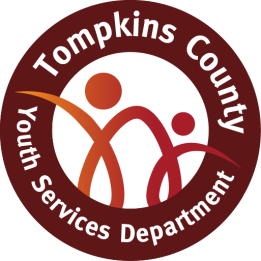 Pitch Program ApplicationTo better understand the strengths, needs, and goals for Tompkins County youth the Tompkins County Youth Services Department launched Achieving Youth Results (AYR). The work of Achieving Youth Results is bringing our community together to develop an action plan for the Tompkins County community to more fully support youth and their families. Achieving Youth Results tracks countywide indicators or data allowing us as a community to brainstorm action plans that support youth as we attempt to reach six goals. The Youth Services Department and our Youth Services Board have adopted these six goal areas as the guiding principles for the services and funding we provide to our local community.It’s now been four years since the initial launch of Achieving Youth Results, and we felt it was a good time to step back and review the goals and community action plans. In September 2019, we brought together 50+ community members, agency directors, and organization representatives to help us update and reenergize the community plan. During this event, three of the six goal areas were selected to concentrate discussion on strategies that we felt were most readily achievable, with indicators we as a community could most directly impact in a positive direction.Therefore, for the 2020 Pitch Program, we will narrow the focus to just those three (3) goal areas: Economic Security, Engagement, and Physical & Emotional Health. All Pitches will need to address one of these three goal areas and a corresponding community idea.  The Youth Services Department will host our third annual community-wide AYR Pitch Program in March of 2020. The Pitch Program will allow non-profit agencies to compete for a grant as little as $500 or as high as $5,000 (with a required 50% match of funds) to move the attached AYR actions forward. How to ApplyTo apply to the AYR Pitch Program an applicant must fill out the attached application (pages 5-7) and submit all information via email (please scan signatures) to Theresa Albert at talbert@tompkins-co.org or mail to Tompkins County Youth Services Department, 320 W. State/MLK Jr. Street, Ithaca NY 14850 to be received by February 10, 2020, 4 p.m. (no exceptions). Those accepted to participate in the pitch program will receive a confirmation of moving forward by February 18, 2020 by 5pm. Project teams must be representatives of domestic public and private nonprofit entities (as determined by the IRS) that will provide services in Tompkins County to youth in the targeted age group (0-24) and/or their families.  Community Coaching and EngagementProject Teams will be assigned a community coach who will meet with the team for a minimum of 45 minutes prior to the Pitch Program to discuss ways to support the pitch, collaborations to be considered, or concerns they may have with the project. The project team leader will then incorporate any ideas they feel beneficial to the project into the plan for a final pitch. The project team lead must have the authority to update and/or change the pitch/project during the Program. Youth Services PrioritiesWe will be looking to fund a cross section of projects. We are committed to providing projects in rural and urban settings across Tompkins County.We encourage projects to serve diverse populations.Youth is defined as young people ages 0-24.All projects MUST be related to the Achieving Youth Results Community Convening Results included as Attachment B. For more information on Achieving Youth Results please visit http://www.tompkinscountyny.gov/youth/AYR  The funding provided through this program is not on-going funding and should be seen as a way for organizations to pilot or expand programming to be responsive to what the community members shared during Achieving Youth Results sessions. These funds should not be looked at as replacement funding.If you received Pitch Program funding in prior years, you cannot apply, for 2020 funds, for the same program/project (even if it would happen in a different location, or serve different teens, or you’re asking for a different amount of funding, etc.).  Again, this is not intended to be on-going funding for programs/projects.We recognize no one program will change the indicators of AYR on their own, though each program may contribute to the community changes we are seeking. Pitch ProgramOn March 25, 2020, project teams will be invited to present a nine-slide verbal pitch to a panel of community members. Participants will have 10 minutes to provide their pitch. All pitches will outline the following within their nine slides: (The information to be discussed within the pitch is detailed further in Attachment A.)IntroductionThe opportunity or concern the project addressesAn overview of the projectThe underlying magic to your project Collaborative analysis and sustainability of your projectAn overview of the project management teamKey metrics used for the projectFinancial analysisSummaryRulesThere is a total of $20,000 available across the three (3) goal areas chosen.The minimum allowable request is $500 and the maximum request is $5,000.All requests must include a match of 50% of the total funding which is shown in the budget total (Ex. A $500 request will show a total budget of $750). The project team lead must have the authority to adapt, change, or redevelop any and/or all aspects of the project during the course of the Program. All applications and pitches must use the Achieving Youth Results strategies included in Attachment B. Youth Services staff members will not be coaching any applicants on ways to better participate in the pitch program. The Pitch Program judges will consist of community members who have experience with funding youth programming in Tompkins County; they may not be familiar with every organization or program. Those who receive 2020 AYR funding will be expected to provide the Tompkins County Youth Services Department with a midterm report by August 21, 2020 and a final program report and financial report no later than February 1, 2021. This funding is for the current year only.  All funds must be expended between April 1 - December 31, 2020.Questions can be emailed to Theresa Albert, talbert@tompkins-co.org or Bridgette Nugent, bnugent@tompkins-co.org. Information on Contracting with Tompkins CountyEach recipient of funding will be required to sign a contract (sample attached).Payment schedule will be determined based on the amount of award.Payments will only be made to an organization and or agency, not to an individual.Dates and Additional Details
2020 Achieving Youth Results Pitch Program Application – DUE FEBRUARY 10, 2020APPLICATION CERTIFICATIONProject applicants must certify that their organization will comply with the following requirements, if funding is awarded as a result of the Pitch Program. All awardees of funds shall:Comply with all Equal Opportunity Laws, including the Americans with Disabilities Act of 1990;Sign a "Certification Regarding Debarment, Suspension, and Other Responsibility Matters", indicating that they have not been debarred or suspended from participating in federal programs because of crimes, fraud, or other serious violations of federal laws and regulations;Maintain an insurance policy that includes, at a minimum (depending on the program, there may be additional requirements) general liability coverage with single limits of liability in the amount of $1,000,000. The County requires that such policies name it as an additional insured;Maintain an active Board of Directors of Advisory Board which provides ongoing leadership and direction to the agency, meets regularly, keeps minutes, is diverse, and conducts fiscal reviews on an on-going basis; Maintain paid and/or volunteer staffing at an appropriate level with training, staff performance reviews, and clear roles and responsibilities to ensure project success; Agree to allow on-site inspections of any records related to their project.We certify that	(organization) will comply with the above requirements.DUE FEBRUARY 10, 2020Attachment A: Questions to be answered during the Pitch Program on March 25, 2020.  Each project team will be given ten minutes, which will be timed, to present the following nine slides.IntroductionOpportunity or ConcernProject OverviewUnderlying MagicCollaborative Analysis and SustainabilityProject Management TeamKey MetricsFinancial AnalysisSummaryAttachment B: Achieving Youth Results Community Brainstormed ActivitiesGoal:  Economic SecurityGoal Definition: Youth will be prepared for their eventual economic security.Indicator(s) that organizations will contribute to changing: TC Youth (ages 16-24) unemployment rate & High School drop-out rateIdeas from our community sessions: Bring food and education to people where they are (mobile education/ food/ clothing) Work with schools and employers to develop a more robust school-to-career pipeline Increase availability of apprenticeships (formal and informal)Increase programming for youth skill development (i.e. financial literacy, self-promotion skills, interpersonal skills, teamwork and leadership skills, time management, etc.)Work with teachers to have businesses “host” or mentor the teacher on what students will need to work in TCWork with schools to have a “one stop career shop” which has professionals coming in on an ongoing basis to help students prepare for employment in TCHelp teachers and schools align curriculum offerings with “life” and “work” skills; offer support to teachers to not burden them furtherHave businesses “adopt” a school and offer tours and site visits of the business so that the school at each level can learn about the businessAdopt a career day in each school or daycare to showcase one career in Tompkins County each month. Host a workshop weekend for participants (youth) to learn about different types of jobs in the community. Have a “face of” campaign throughout the county to showcase the various careers in Tompkins County and the education needed for that career. Work with teachers to have businesses “host” or mentor the teacher on what students will need to work in Tompkins CountyWork with schools to have a “one stop career shop” which has professionals coming in on an ongoing basis to help students prepare for employment in TCHelp teachers and schools align curriculum offerings with “life” and “work” skills; offer support to teachers to not burden them furtherEducative families and youth about how to get into the skilled tradesProvide financial literacy programs to youthGoal:  EngagementGoal Definition: Children and youth will demonstrate commitment to their community as contributing members of their families, schools, and neighborhoods.Indicator(s) that organizations will contribute to changing: Percentage of TC students (grade 7-12) who self-report that they have participated 10 or more times in clubs, organizations or activities in the school or the community within the past year & Students who report there are lots of adults in their neighborhood to talk about something importantIdeas from our community sessions: Coordinate existing programs so that they can utilize similar resources (space, publicity, location, transportation, timing, etc.)Support further mentoring programs for youth within rural communities and other specialized populationsSurvey youth to see what activities they would like in our communityProvide free bus passes or a system to coordinate ride sharesBuses run on programming schedulesCreate a shared calendar for programs to input their events (electronic)Publicize youth events in one locationHost youth networking events in the community where youth meet mentors from various backgroundsEncourage adults and young adults to mentor youth in the communityDevelop a family mentoring program where retirees help mentor young parentsHost an intergenerational event in the communityProvide opportunities for adults and youth to mentor each other Develop a community campaign to recruit mentors to all mentoring programsCreate a central mentor registryCreate or support at least one mentoring program in all school districts (choose one grade level in each district and set up mentor for each youth)Have law enforcement or other professional groups “adopt a class” and mentor a classIncrease the availability and awareness of current program offerings among community membersDevelop programs that help adults better understand the youth cultureBring youth and adults together to help them understand one anotherGoal:  Physical and Emotional HealthGoal Definition: Children and youth will have optimal physical and emotional health. Indicator(s) that organizations will contribute to changes: Percent of youth who report they are sad or depressed most days & TC Youth reporting current marijuana use Ideas from our community sessions: Bring food and education to people where they areDevelop an education campaign that helps the community understand the signs of stress and the importance of social and emotional development for children and youth at all ages and stages Increase access to mental health providers in rural communities and among underserved population Work with rural communities to more thoroughly uncover the barriers to mental health access (location, stigma, desire, etc.)Create a one-stop shop at each doctor’s office to talk about health mental and physicalHelp schools to ensure that they have an onsite staff person for each building available on a daily basis for youth to visit if they have an emotional health needExpand outreach efforts by mental health providers to have on-site visits on a weekly if not daily basis that are accessible for students and familiesAssess what campaigns are currently being done and their target audiencesCreate a vision for a community campaign on whole child wellnessResearch communities that do this wellHost a community wide event that celebrates wellness of children and families – recognize individuals for their contributions to the communityResearch current food distribution systems and find pockets of families that may not be able to access those locationsSupport and develop backpack programs for ALL youth not just those who may have economic needs.Promote current food/education programs more widely and across organizations (publicize the coordination of programs happening)Create family programming that allows youth and adults to become more active togetherHold screen black out days in communitiesInclude all family members including therapy animals in programmingImprove relationships with schools and youth through community involvement with in the schoolsAttachment C: Sample Contract with Tompkins CountyContract: XXXXXXXXXXAGREEMENT	AGREEMENT, made by and between the COUNTY OF TOMPKINS, a municipal corporation of the State of New York, having offices at 125 East Court Street, Ithaca, New York 14850, hereinafter referred to as the “COUNTY”, and NAME, ADDRESS, CITY, STATE, ZIP CODE, hereinafter referred to as the “CONTRACTOR”. WITNESSETHWHEREAS, the Tompkins County Youth Services Dept. wishes to enter into an agreement for the provision of youth services, andWHEREAS, the CONTRACTOR can provide services as per the completed application on file with the COUNTY. WHEREAS, the COUNTY is desirous of contracting with the Contractor to provide specific services, 	NOW, THEREFORE, in consideration of the promises, covenants and agreements contained herein, the parties agree as follows:The CONTRACTOR shall provide services between the time period of April 1, 2020 and December 31, 2020.The CONTRACTOR agrees to:  XxxxXxxxxXxxxThe COUNTY agrees to pay the CONTRACTOR up to but not to exceed the amount of $xxx.  A fifty percent (50%) match is required by the CONTRACTOR (i.e.: if your award is in the amount of $500, CONTRACTOR must contribute an additional $250).  Once contract is fully signed:  (Payment scheduled will be detailed upon determination of award amount.)The CONTRACTOR shall indemnify, hold harmless, and defend the County, its officers and employees against any and all claims and action brought against the County in accordance with the terms and conditions described in Appendix A.No youth shall be denied access to any county-supported program because of race, creed, gender, sexual orientation, national origin or disability.Tompkins County must consider the wage levels and benefits, particularly health care, provided by contractors when awarding bids or negotiating contracts, and to encourage the payment of livable wages whenever practical and reasonable. If contractor certifies on Attachment 1 that its employees directly providing services outlined in this contract are NOT paid a living wage, the department contract representative may have a conversation with contractor to understand the cost implications of achieving the living wage threshold, whether there are structural barriers impacting the ability to pay the living wage, plans to improve wages over time, generous fringe benefits, or other considerations that should be applied when addressing the question of whether it is practical or reasonable to meet the living wage threshold including the cost required to bring the contract to the living wage threshold.REGULATORY COMPLIANCE.  The Contractor agrees to comply with all Federal, State, and local laws and regulations governing the provision of goods and services under this Contract.  To the extent that federal funds are provided to the Contractor under this contract, the Contractor agrees that it will comply with all applicable federal laws and regulations, including but not limited to those laws and regulations under which the Federal funds were authorized. Further, Contractor agrees to comply with the County’s Compliance Plan regarding Federal and State fraud and abuse laws; the Compliance Plan can be viewed at www.tompkins-co.org, or a copy can be obtained by contacting Tompkins County Department of Administration.  Contractors that are providers of healthcare services certify that the Contractor, and all employees, directors, officers and subcontractors of the Contractor, are not “excluded individuals or entities” under Federal and/or New York State statutes, rules and regulations. If the Contractor provides healthcare services, the Contractor agrees to screen all employees, directors, officers and subcontractors on a monthly basis at the New York State Office of Medicaid Inspector General website, and any other websites related to the Excluded Parties List System required by Federal and/or New York State Medicare or Medicaid statutes, rules and regulations, to determine if any employee, director, officer, or subcontractor is on or has been added to the exclusion list.  The Contractor shall promptly notify the County if any employee, director, officer or subcontractor is on or has been added to the exclusion list.  The County reserves the right to immediately cancel this contract, at no penalty to the County, if any employee, director, officer or subcontractor is on or has been added to the exclusion list.  By signing this contract, the Contractor attests to that fact that the Contractor and/or the provider have not been sanctioned nor excluded by any of the aforementioned entities.It is mutually agreed between the parties that an independent contractor relationship is hereby established under the terms and conditions of this contract.COUNTY reserves the right to cancel this agreement given five (5) days written notice.IN WITNESS WHEREOF, the parties hereto have executed this agreement as of the day and year first above written.DATE: ______________________		___________________________________					Tompkins County DATE: ______________________		___________________________________					NAME, TITLE, AGENCY/ORGANIZATIONCONTRACT APPENDIX A:Tompkins County Hold Harmless and Insurance RequirementsContractor shall indemnify, hold harmless and defend Tompkins County and its officers, employees, agents and elected officials from and against any and all claims and actions brought against Tompkins County and its officers, employees, agents and elected officials for injury or death to any person or persons or damage to property arising out of the performance of this contract by the Contractor, its employees, subcontractors or agents except all actions and claims arising out of the negligence of Tompkins County.  The Contractor shall maintain the following minimum limits of insurance or as required by law, whichever is greater.A.)  Workers’ Compensation and New York DisabilityWorkers’ CompensationStatutory coverage complying with NYS Workers’ Compensation Law Section 57 General Municipal Law Section 125, Contractor must submit one of the following:CE-200 - Certification of Attestation of Exemption form  NYS Workers’ Compensation and/or Disability Benefits Coverage available at http://www.wcb.ny.gov/content/main/forms/AllForms.jsp,  ORCE-105.2 - Certification of NYS Workers’ Compensation Insurance (U-26.3 f or State Insurance Fund version), ORSI-12 - Certificate of NYS Workers’ Compensation Self Insurance, OR   GSI-105.2 - Certificate of NYS Workers’ Compensation Group Self-Insurance Employers’ Liability    $1,000,000Disability Benefits RequirementsStatutory coverage complying with NYS Workers’ Compensation Law Section 220 (8) under General Municipal Law Section 125, Contractor must submit one of the following:CE-200 - Certification of Attestation of Exemption from NYS Workers’ Compensation and/or Disability Benefits Coverage, ORDB120.1 - Certificate of Disability Benefits Insurance,    OR     DB155 - Certificate of Disability Self-InsuranceNOTE:  Proof of NYS Workers’ Compensation and NYS Disability Benefits must be provided on NYS forms as listed above (complete information available at http://www.wcb.ny.gov/content/main/forms/AllForms.jsp or Bureau of Compliance at (866) 546-9322).B.)	Commercial   General   Liability   including,   contractual,   independent contractors,	products/completed operations	Each Occurrence	$1,000,000	General Aggregate	2,000,000	Products/Completed Operations Aggregate	  2,000,000	Personal and Advertising Injury	  1,000,000	Fire Damage Legal	50,000	Medical Expense	        5,000	General Aggregate shall apply separately to the project prescribed in the contractIt is expressly understood and agreed by the Contractor that the insurance requirements specified above, contemplate the use of occurrence liability forms.Tompkins County and its officers, employees, agents and elected officials are to be included as Additional Insured’s on a primary and non- contributory basisAll insurance shall be written with insurance carriers licensed by the New York State Office of Financial Services and have a Best’s rating of A XI or better.  Proof of insurance shall be provided on the Accord Certificate of Insurance, Accord 25 (05/2010), or insurance company certificate.  All Certificates shall contain a sixty (60) day notice of cancellation, non-renewal or material change to Tompkins County.  All Certificates must be signed by a licensed agent or authorized representative of the insurance company.  Broker signature is not acceptable.  Certificates of Insurance shall be submitted with the signed contract.CONTRACT ATTACHMENT 1 Contractor’s Representation—Livable Wage Policy Livable Wage Policy:   By policy, Tompkins County must “consider the wage levels and benefits, particularly health care, provided by contractors when awarding bids or negotiating contracts, and to encourage the payment of livable wages whenever practical and reasonable.”   Paying the living wage rate to all employees directly involved in providing the contracted County service is not mandatory.  However, the attainment of a broadly-applied living wage is a County goal and is therefore an important consideration applied by the County when reviewing contract proposals.   The Current Living Wage:  The Living Wage in Tompkins County is computed by the Alternatives Federal Credit Union and is currently $14.28 per hour if the employer contributes at least half the cost of an employee’s health insurance/benefit cost and $15.37 per hour if the employer does not make such a contribution.    The rate will be adjusted again in May 2020.Requirement of All Contractors:  As a part of its proposal or contract representations, a prospective service contractor must advise the County whether it will pay the AFCU livable wage rate to all Covered Employees directly involved in the provision of the contracted service, including employees of any subcontractor engaged to assist in providing the service.  Additionally, contractors are asked to estimate the number of employees who will be directly involved in the provision of the contracted service. If not all employees are going to be paid the Living Wage, contractors are asked to estimate how many full-time, and how many part-time, covered employees will NOT be paid the living wage. Covered Employees include all full- and part-time employees, other than those Excluded Employees described below, who are  directly involved in the provision of the contracted service, including employees of sub-contractors engaged to assist in providing the service.Excluded Employees are:   Employees under the age of 18Seasonal or temporary employees (90 days or less)Employees in a probationary status (90 days or less)Those employed in a sheltered or supported work environmentEmployees participating in a limited-duration (90 day) job training programEmployees participating in an academic work-study or academic internship programVolunteersEmployees participating in mandated welfare-to-work programsEmployees paid pursuant to a collective bargaining agreementContractor’s Living Wage Representation 1. Approximately how many Covered Employees, including employees of any subcontractor involved in providing the service, will be involved in the provision of the contracted service?_____________2. Will all Covered Employees, including employees of any subcontractors directly involved in the provision of County services, be paid at least the living wage? 		Yes		No3.  If the answer is “No”, approximately how many covered employees will NOT be paid at the living wage?Full-time__________   Part-time_____________Contractor Name: ____________________________________________________________________If you answered “Yes” to the Living Wage Representation and are awarded the County contract, you will be expected to maintain all employees directly involved in the provision of services under this contract at or above the living wage as of the time of execution of the contract for the duration of the contract.  If you answered “No,” your response will be among the considerations applied by the County in making its contract award.  As a part of contract negotiations, the County may request additional information from you regarding the basis of this response.DateTimeItemJanuary 9, 2020By 4:00 PMAYR 2020 Pitch Program Application releasedFebruary 10, 2020By 4:00 PM2020 AYR Pitch Program Applications dueFebruary 18, 2020By 5:00 PMNotification of acceptance to participate in the 2020 AYR Pitch ProgramFebruary 19 – March 18, 2020AnytimeMeeting with community coaches to discuss pitchesMarch 18, 202012:00 PMAll pitch presentations must be sent electronically to County Youth Services talbert@tompkins-co.org March 25, 2020TBDAYR Pitch Presentation (location TBD in the Ithaca Area)March 25, 2020TBDAYR Pitch Program Award CeremonyMarch 30, 2020Contracts released to AYR Pitch Program RecipientsApril 1 – December 31, 2020All funds must be expendedAugust 21, 2020 4:30 PMMidterm Program Reports dueFebruary 1, 20214:30 PMFinal reports (Program & Financial) dueOrganization NameProject NameExecutive Director NameProject Manager NameAddressPhone EmailType of Non-Profit (Gov’t, School, 501c3, etc.)Project Budget TotalAmount RequestedEstimated Project Start DateEstimated Project End DateAchieving Youth Results goal this project will address, select only one.Economic Security, Engagement, or Physical & Emotional HealthEconomic Security                    Engagement                              Physical & Emotional Health     Achieving Youth Results community idea this project will address, select only one from goal area chosen.Describe in 250 words or less, how your project impacts your target population. Provide an overview of your project in 250 words or less. Executive Director Name: Project Lead Name: SignatureSignatureDateDateWhich organization, agency, or institution do you represent? What is your role in the organization? What will you be providing in your pitch? Describe the community opportunity or concern your project will be targeting for change. In your description you must include which Achieving Youth Results goal area and community idea number your project will be working under. Goal areas and community ideas are included in Attachment B, pages 11-13. Describe your project. Include your target audience (age, location, gender, specific identifiers, etc.) and overall scope of your project.Describe the magic behind your proposed project: what makes it work? Why is your organization the organization to make it happen? There are many organizations and individuals in Tompkins County committed to supporting youth and families. What organizations, programs, or individuals will you be working with to move this project forward?  How do you plan to sustain the project beyond 2020? Who are the leaders of this project? Please describe how their experiences are the best fit to make this project a success.   Please tell us how many youth/families you hope to serve. How will you measure how well your project met the needs of your target audience? How will you measure if those who participated in the project had a meaningful experience that may shape their future behaviors?What is your projected revenue and expenses for this project? How will you match the funding provided by the Tompkins County Youth Services Department?  What else should we know?  